РезюмеРабочая группа КГРЭ по подготовке ВКРЭ (РГ-Подг-КГРЭ) провела свое четвертое собрание 20 октября и 4 ноября 2020 года, на котором присутствовали 102 участника из 45 Государств-Членов и 9 Членов Сектора. На собрании было рассмотрено четыре вклада: вклад, представленный совместно Австралией и Самоа; вклад, представленный несколькими странами – Соединенным Королевством, Чешской Республикой и Литвой; вклад, представленный корпорацией AT&T; и вклад, представленный Межамериканской комиссией по электросвязи (СИТЕЛ). Таким образом общее количество вкладов, представленных РГ-Подг-КГРЭ, составило 12.Все предложения, содержащиеся в этих 12 вкладах, были сведены в едином документе, послужившем основой для обсуждения на этом собрании. Участники собрания предложили ряд рекомендаций относительно подготовительного процесса и организации конференции, включая содержание, тематические сегменты, темы и заинтересованные стороны, и завершили подготовку своего отчета собранию КГРЭ, которое состоится 23 ноября 2020 года. Все рекомендации представлены в конце настоящего отчета.1	ВведениеВыступая перед участниками 20 октября 2020 года, Директор Бюро развития электросвязи (БРЭ) МСЭ г-жа Дорин Богдан- Мартин сказала, что ей приятно видеть неустанные усилия членов с целью успешного завершения работы до собрания КГРЭ. Директор подчеркнула, что работа, которую проводит РГ-Подг-КГРЭ, имеет важное значение для обеспечения того, чтобы Всемирная конференция по развитию электросвязи (ВКРЭ-21), которая состоится 8–19 ноября 2021 года в Аддис-Абебе (Эфиопия), стала действительно эффективной и исторической конференцией в области развития ИКТ.Пандемия COVID-19 со всей очевидностью показала, что люди, не имеющие возможности быстрого и приемлемого в ценовом отношении установления соединений, оказываются в значительно менее благоприятном положении по сравнению с теми, кто обладают хорошими возможностями подключения. "COVID-19 изменил многие вещи: методы нашей профессиональной деятельности, способы координации наших усилий, взаимодействия с партнерами и оказания помощи. Он заставил нас задуматься над своей работой и придал новый импульс скорейшему обеспечению возможности установления безопасных, реальных и приемлемых в ценовом отношении соединений для 3,6 млрд. человек, которые все еще не имеют соединений", – сказала Директор. Она объявила, что 9 ноября 2020 года, ровно за один год до ВКРЭ-21, МСЭ начинает серию мероприятий "На пути в Аддис-Абебу", организуемых в целях активизации деятельности по подготовке ВКРЭ-21.Стратегия по вовлечению молодежи в деятельность МСЭ также встречает поддержку, сказала Директор и добавила: "Мы работаем с молодыми людьми так же, как мы делаем это с членами и другими заинтересованными сторонами, чтобы понять, что можно было бы сделать совместными усилиями, чтобы Молодежный саммит оказался таким же плодотворным, как и ВКРЭ-21". Председатель Рабочей группы КГРЭ по подготовке ВКРЭ г-н Сантьяго Рейес-Борда (Канада), напомнив, что на состоявшемся 19 октября 2020 года вебинаре были представлены руководящие указания по защите ребенка в онлайновой среде в Северной и Южной Америке, подчеркнул, что необходимость защиты детей и обеспечения для них приемлемых в ценовом отношении, надежных и безопасных соединений является еще одним элементом, способным сделать ВКРЭ-21 конференцией, которая станет вехой для МСЭ. 2	Заявление о взаимодействии о том, кто должен разрабатывать относящийся к МСЭ-D компонент общего Стратегического плана МСЭУчастники приветствовали заявление о взаимодействии от Рабочей группы КГРЭ по Стратегическому и Оперативному планам (РГ-СОП-КГРЭ), в котором поддерживается предложение нескольких стран –Мексики, Канады и Соединенных Штатов Америки – поручить КГРЭ задачу по разработке относящегося к МСЭ-D компонента общего Стратегического плана МСЭ, освободив ВКРЭ от этой задачи. Чтобы сделать это необходимо будет пересмотреть положение 1.8.2 Резолюции 1 (Пересм. Буэнос-Айрес, 2017 г.), а также соответствующие положения Резолюции 24 (Пересм. Дубай, 2014 г.) ВКРЭ.До 2017 года ВКРЭ, как правило, организовывалась в тот же год что и Полномочная конференция с разницей лишь в несколько месяцев. Таким образом на ВКРЭ была возложена ответственность согласно положению 1.8.2 Резолюции 1 ВКРЭ разрабатывать вклад МСЭ-D в проект стратегического плана МСЭ. С 2017 года ВКРЭ организуется за год до Полномочной конференции. Предлагаемое изменение позволило бы получить больше времени для подготовки относящегося к МСЭ-D компонента общего Стратегического плана МСЭ, улучшило бы увязку с Планом действий, привело бы процесс стратегического планирования в МСЭ-D в соответствие с процессами в двух других Секторах Союза – Секторе радиосвязи и Секторе стандартизации электросвязи, а также высвободило время в ходе ВКРЭ, которое можно было бы посвятить другим приоритетам.3	Основные аспекты представленных вкладовАвстралия и Самоа в своем совместном вкладе решительно поддержали направление, выбранное в РГ-Подг-КГРЭ для достижения успеха ВКРЭ-21, а также предложения, содержащиеся во вкладе, представленном несколькими странами – Аргентиной, Бразилией, Канадой и Соединенными Штатами Америки – на третьем собрании РГ-Подг-КГРЭ.Что касается тем(ы), то Австралия и Самоа предложили следующие: "Цифровая экономика как путь к процветанию" и "Совместная борьба с COVID: открытое и взаимосвязанное будущее для всех", добавив, что беспрецедентная проблема пандемии COVID-19 подчеркивает необходимость объединения усилий всех стран перед лицом этой угрозы, и ставит МСЭ-D в центр любого долгосрочного решения, при котором уязвимые или в обслуживаемые недостаточной степени группы или регионы не будут брошены на произвол судьбы.Во вкладе, подготовленном несколькими странами – Соединенным Королевством, Чешской Республикой и Литвой, в качестве общей темы ВКРЭ-21 предлагается следующая: "Сделать лучше, чем было: преодоление цифрового разрыва", что подтверждает более раннее предложение, выдвинутое Соединенным Королевством и Литвой на третьем собрании РГ-Подг-КГРЭ. Переходя к переосмыслению сегмента высокого уровня, Соединенное Королевство, Чешская Республика и Литва в своем вкладе выразили мнение о том, что, хотя важно обеспечить возможность для участия в ВКРЭ докладчиков высокого уровня, необходимо изменить его формат, отступив от серии следующих один за другим обязательных выступлений. Эти страны предложили, чтобы выступающие сегмента высокого уровня участвовали в диалоге друг с другом в формате групповых обсуждений или круглых столов по ключевым темам и предметам, относящимся к цифровым разрывам, с целью повысить политическую волю и приверженность преодолению этих разрывов. Австралия и Самоа добавили свой голос к более ранним предложениям относительно сегмента высокого уровня, как это сделала корпорация AT&T. Отмечая нехватку времени, ощущавшуюся во время ВКРЭ-17, эти две страны выразили поддержку предложению, содержащемуся в концептуальной записке БРЭ, представленной на третьем собрании РГ-Подг-КГРЭ – объединить сегмент высокого уровня конференции и сопутствующие мероприятия в виде "Сегмента партнерств". Они указали, что это решение откроет новые возможности для взаимодействия между заинтересованными сторонами в МСЭ-D, позволяя им обсуждать соответствующие тематические вопросы, а также разрабатывать проекты в области развития, которые могли бы эффективно обозначить конкретные области потребностей. Корпорация AT&T указала, что объединение сегмента высокого уровня и общеполитических заявлений в виде "Сегмента развития", включающего круглые столы и групповые дискуссии, позволило бы представителям старшего уровня из Государств-Членов и других заинтересованных групп участвовать в интерактивных дискуссиях по наиболее острым вопросам, связанным с электросвязью/ИКТ и развитием, и обмениваться извлеченными уроками и передовым опытом. Корпорация AT&T высказалась в поддержку предлагаемого Молодежного саммита, признавая тот факт, что он может сыграть важную роль в повышении интереса молодых людей к вопросам электросвязи/ИКТ. Хакатон, предлагаемый в совместном вкладе, подготовленном Аргентиной, Бразилией, Канадой и Соединенными Штатами Америки, а также во вкладе СИТЕЛ, предоставил бы молодежи "непосредственную" возможность приобрести цифровые навыки и помог бы решить проблему глобального и местного развития. AT&T подчеркнула, что если будет принято решение организовать хакатон, она будет рада оказать поддержку этим усилиям.Во вкладе Межамериканской комиссии по электросвязи (СИТЕЛ) содержатся те же предложения, что и в совместном вкладе от Аргентины, Бразилии, Канады и Соединенных Штатов Америки, представленном на третьем собрании РГ-Подг-КГРЭ. СИТЕЛ, как и эти страны, подчеркнула, что ВКРЭ-21 должна быть средой, ориентированной на действия, в которой заинтересованные стороны могут вести интерактивные диалоги, чтобы выработать общее понимание существующих препятствий и продвигать эффективные, устойчивые и инновационные решения для расширения возможностей установления соединений во всем мире, в частности в развивающихся странах. Для этого, структура и содержание ВКРЭ-21 должны быть спланированы и разработаны таким образом, чтобы это позволило рассмотреть важнейшие вопросы развития электросвязи/ИКТ, определенные регионами.4	Обсуждение4.1	ТемаТема мероприятия является тем элементом, на основе которого у людей формируется первое впечатление о данном мероприятии. Участники согласились, что тема ВКРЭ-21 должна привлекать внимание и легко запоминаться. Кроме того, она должна быть свежей, охватывать всех, вызывать широкий интерес и хорошо согласовываться с целью и задачами конференции. Она должна быть краткой, легко переводимой на пять остальных официальных языков Союза и служить ориентиром для всей конференции.Участники признали, что многочисленные дискуссии, в частности вокруг COVID-19, были связаны с проблемой подключения тех, кто не подключен, и использования ВКРЭ в качестве возможности для действительного сокращения цифровых разрывов. Они отметили также, что Директор приводила на многочисленных собраниях веские аргументы, подтверждающие важность подключения тех, кто не подключен, и поэтому желательно было бы сохранить эту формулировку в теме конференции. С другой стороны, фраза "Сделать лучше, чем было" подразумевает, что все уже имеют соединение. Кроме того, она создает впечатление перестройки того, что, в сущности, уже построено. Поэтому, от такой формулировки в итоге пришлось отказаться.Участники отметили, что в 1-й и 2-й Исследовательских комиссиях МСЭ-D также ведутся дискуссии относительно тем, чтобы представить вклады Рабочей группе КГРЭ по Резолюциям, Декларации и тематическим приоритетам (РГ-РДТП). Эти Исследовательские комиссии внесли в качестве первоначального предложения по теме Декларации ВКРЭ –"Цифровая трансформация для ЦУР" либо "Цифровая трансформация для развития", подчеркнув, что эта тема могла бы способствовать развитию цифровой экономики и предоставлению цифровых информационных продуктов и услуг всем людям в новых ситуациях мирового масштаба, таких как пандемия COVID-19. Однако, решения по этим предварительным предложениям будут приняты только во время заключительных собраний исследовательского периода 2018−2021 годов. Собрание 2-й Исследовательской комиссии МСЭ-D планируется провести с 15 по 19 марта 2021 года, а собрание 1-й Исследовательской комиссии МСЭ-D – с 22 по 26 марта 2021 года. Тогда РГ-РДТП-КГРЭ будет иметь окончательные предложения для собрания КГРЭ, запланированного на май 2021 года.Некоторые участники отметили, что тема цифровой трансформации для развития носит слишком общий характер и не привлечет внимание людей, поскольку не доносит до них четкое понимание цели конференции. Подчеркивалось, что тема конференции должна находить отклик у внешнего мира. Например, сотрудник агентства по вопросам развития или банка развития, чья работа связана с проблемами цифрового разрыва, сразу же уловил бы соответствие темы преодоления цифровых разрывов своей работе. Таким образом, тема должна быть относительно точной и касаться исключительно развития, чтобы не вводить в заблуждение отрасль и другие заинтересованные стороны.В конечном итоге была выбрана тема "Подключение тех, кто не подключен, для достижения устойчивого развития" с оговоркой, что КГРЭ, возможно, пожелает пересмотреть ее с учетом изменений в РГ-РДТП-КГРЭ. Тем временем, РГ-Подг-КГРЭ могла бы направить заявление о взаимодействии РГ-РДТП-КГРЭ, чтобы скоординировать темы, поскольку, несмотря на то, что РГ-Подг-КГРЭ имеет мандат на определение тем(ы) конференции, согласование между этими двумя группами важно и необходимо.Одно Государство-Член предложило для рассмотрения в качестве возможного варианта тему "Устойчивость ИКТ для лучшего будущего", подчеркнув при этом тот факт, что, хотя подключение тех, кто не подключен, является одной из приоритетных тем, это является старой (хотя и обновленной) целью. Тема для ВКРЭ-21 должна отражать нынешние проблемы, такие как борьба с коронавирусом, и роль ИКТ в этой борьбе. ВКРЭ-21 следовало бы насколько это возможно отобразить глобальные проблемы нашего времени, чтобы привлечь внимание всех заинтересованных сторон, а ее тема должна также учитывать инновации.4.2	Межрегиональные координационные собрания (МРС)Все согласились, что желательно ввести практику проведения межрегиональных собраний (МРС), чтобы улучшить подготовительный процесс таким образом, чтобы достичь конкретных результатов и способствовать достижению консенсуса и согласия по некоторым вопросам в преддверии ВКРЭ, однако эти собрания безусловно должны иметь строго определенный формат и четко сформулированные повестки дня. РГ-Подг-КГРЭ договорилась о рекомендациях по этим двум вопросам. Однако, нерешенным по-прежнему остается один вопрос о том, следует ли ограничивать участие в МРС, и, если да, то сколько представителей от каждого региона должны присутствовать на МРС, так как мнения по этому вопросу разделились. Большинство участников придерживались мнения о том, что МРС должны быть открыты для всех заинтересованных членов МСЭ-D, так как это способствовало бы обеспечению прозрачности, более широкому охвату и всестороннему обмену мнениями, посылая четкий сигнал открытости ВКРЭ.Другие участники выразили аналогичные мнения, однако предложили, чтобы на практике, в случае если МРС привлечет большое количество участников (например, 500), существовал механизм для обеспечения эффективной и действенной работы собрания, и чтобы один из способов достижения этой цели заключался в ограничении количества выступающих. В качестве примера были приведены виртуальные консультации Советников, при которых количество выступающих, которые могут взять слово, ограничивается тремя ораторами от каждой делегации. Другая точка зрения заключалась в том, что МРС должны быть тем местом, где выслушиваются мнения каждой региональной организации электросвязи (РОЭ). На собраниях каждой РЭО представляются ее разработки, вопросы, по которым достигнуто согласие, а также существующие проблемы. В этом контексте отмечалось, что на МРС должны брать слово только представители РЭО, чтобы отразить мнения организаций, которые их назначили. Сторонники этого предложения подчеркивают, что, если идея состоит в том, чтобы получить более широкое собрание с открытым обсуждением, то оно должно носить формат глобального форума по вопросам развития, а не МРС. Для решения этого вопроса РЭО рекомендуется провести между собой консультации и высказать КГРЭ свои мнения по вопросу участия в МРС. Необходимо принять четкое решение по этому вопросу.5	Рекомендации по процессу подготовки к ВКРЭИнформацию по этому вопросу можно получить в отчете, который группа представила TDAG-20/3: Документ TDAG-20/3/5.6	Рекомендации по организации конференции, включая содержание, тематические сегменты, темы и заинтересованные стороны Информацию по этому вопросу можно получить в отчете, который группа представила TDAG-20/3: Документ TDAG-20/3/5.7	ВыводРГ-Подг-КГРЭ представит свой заключительный отчет вместе с рекомендациями собранию КГРЭ, которое состоится 23 ноября 2020 года, для рассмотрения и одобрения. Председатель поблагодарил всех участников за активное участие в собраниях, за проявленный ими дух консенсуса и за отлично проделанную работу. Он поблагодарил также секретариат за поддержку и помощь, оказанные во время этих собраний.______________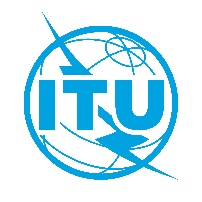 Рабочая группа КГРЭ по подготовке ВКРЭ20 октября 2020 года, виртуальное собраниеРабочая группа КГРЭ по подготовке ВКРЭ20 октября 2020 года, виртуальное собраниеДокумент TDAG-WG-Prep/26-R23 ноября 2020 годаОригинал: английскийИсточник:Председатель Рабочей группы КГРЭ по подготовке ВКРЭПредседатель Рабочей группы КГРЭ по подготовке ВКРЭНазвание:Отчет о собрании Рабочей группы КГРЭ по подготовке ВКРЭ, 
проведенном 20 октября и 4 ноября 2020 годаОтчет о собрании Рабочей группы КГРЭ по подготовке ВКРЭ, 
проведенном 20 октября и 4 ноября 2020 года